Collins.256489@2freemail.com CURRICULUM VITAE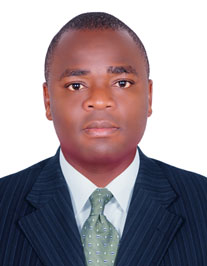 Name			: Collins  Nationality 		: Kenyan					Visa status 		: Visit Visa Marital status 	: SingleLanguage 		: Fluent EnglishCAREER OBJECTIVEMy objective is to work in a fast paced accounting environment where I can establish myself as a finance team player and enhance my knowledge in accounting while meeting targets for all the stakeholders.WORK EXPERIENCEJan-2014-Nov 2015Geminia Insurance Company Ltd, Position: Accounts AssistantDuties & Responsibilities:Enhance good relationships with clients, staff and other relevant parties that the company deals with to ensure smooth running of operations Assisting in putting in place, implement and enforce proper financial controlsIdentification and resolution of customer issues and timely response to customer account queriesEnsure all cheques collected are recorded, receipts issued and the customer account updatedAssisting and supporting internal and external audits June 2007-Dec 2013Geminia Insurance Company LtdPosition: Accounts Clerk;Duties & ResponsibilitiesVerifying customer balances and rectifying discrepancies in accounts receivable booksDealing with bank reconciliation, payments and receiptsCoordinating with accounts receivable team in collecting payments from customers Assisting senior accounting staff in preparing budgets, periodic financial statements and recordsHandling petty cash Reconciling daily cash and cheque receiptsEnsuring timely dispatch of monthly statements to the clientsEnsure an effective filing system in the office and safe keeping of all financial recordsAssisting and supporting internal and external audits KEY PROFESSIONAL SKILLSCompetent in the use of Accounting packages i.e. Quick books, PastelWell-honed interpersonal, communication, presentation and consultative skillsAbility to work effectively in a diversified multi-disciplined set up and in a highly collaborative team environmentHigh level of attention to detail in all aspects of work responsibilities and demonstrated honesty and confidentialityA person of high integrity, accurate and methodicalConversant with all levels of accounting from books of original entry to preparing financial statementsAbility to work effectively in a highly collaborative team environmentHighly motivated, energetic, analytical, self-starter, able to work independentlyGood organization and administrative skills.ACADEMIC BACKGROUNDBachelor of Commerce (Accounting & Finance)-Strathmore University-May 2011-April 2013CPA Part III –Jan 2009-Jan 2009CPA Part II –Jan 2007-Dec 2007CPA Part I –Jan 2006-Dec 2006Kenya Certificate of Secondary Education (KCSE) B-(minus),Vigina Secondary School.2002REFEREES UPON REQUEST